　精神・発達障害者 交流会のご案内　　すろーぷでは、障害を持ちながら働く皆様の交流会を開催しています。職場、プライベートで感じることや悩みを打ちあけたり、意見交換ができる場にしたいと考えています。話すことが苦手という方も、お気軽にご参加下さい。皆様のご参加をお待ちしております。■次回のご案内　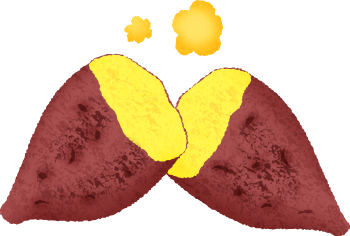 ■今後の予定※最新の情報は、樫の木福祉会の『すろーぷ』のホームページにて確認して下さい。《すろーぷＨＰ》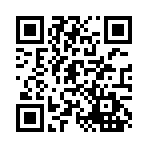 http://www.kasinoki.jp/slope.html■参加対象者　（①②③いずれも該当する方）①精神障害、発達障害の方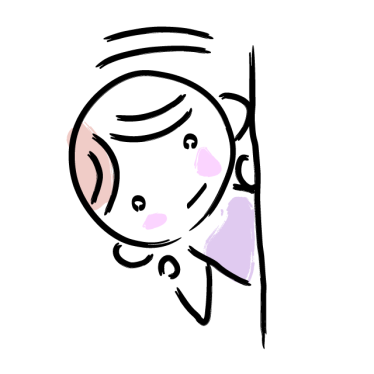 ②就労している方、就労を目指して就職活動中の方③すろーぷに登録がある方■交流会の場所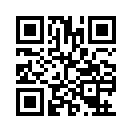 《一宮スポーツ文化センター》　住所：一宮市真清田1丁目2番30号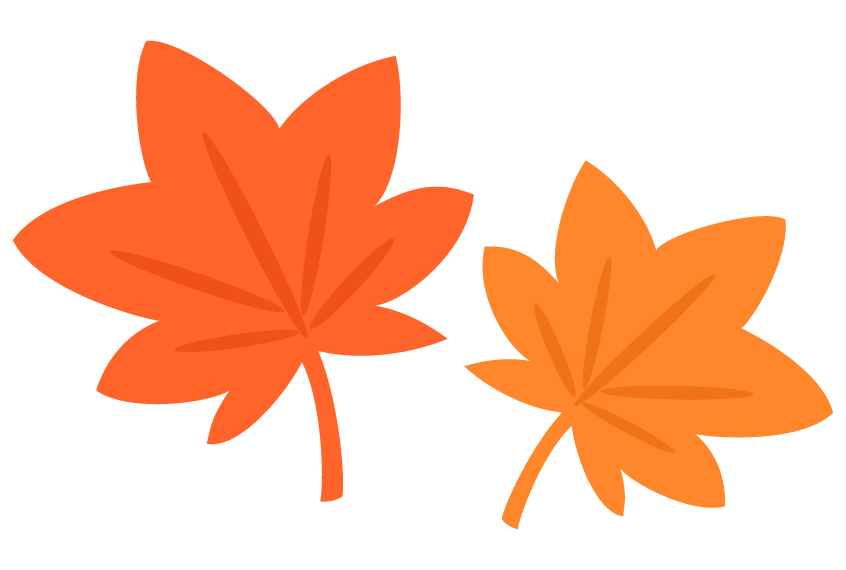 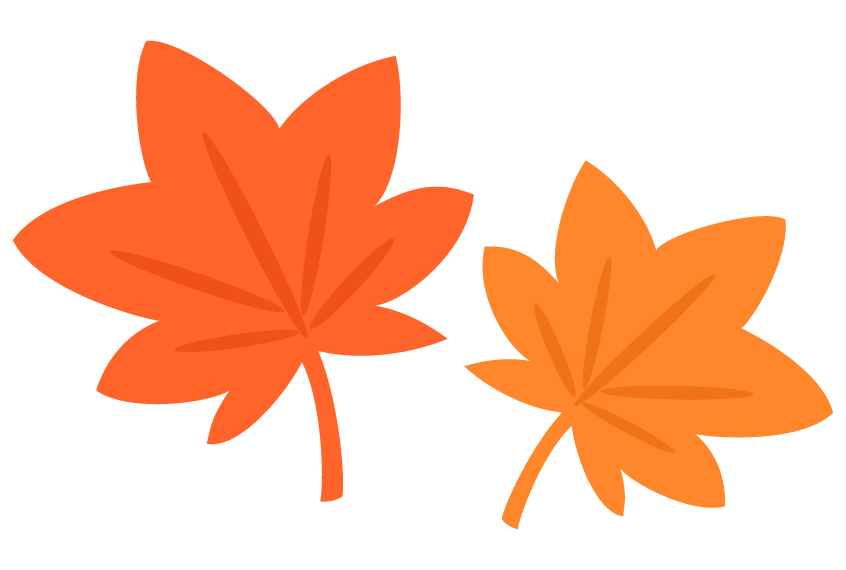 日　時内　容第４回令和2年2月8日（土）14：00～16：00皆さんのご要望をお聞きして内容を決めていきます。